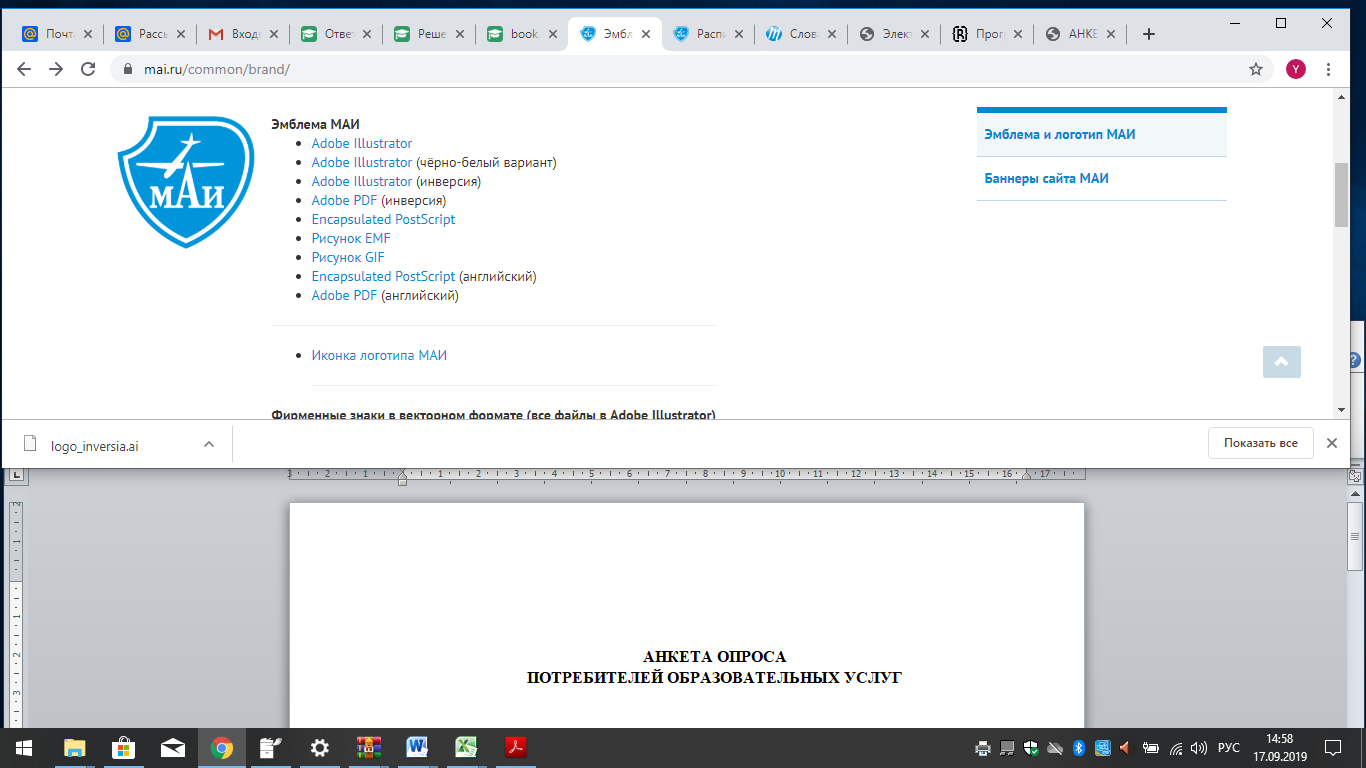 Дата тестирования  19.12.2019
№
ФИОУровень
№ протокола
1Евдокимов Дмитрий Александрович46553
2Жамбалов Жап Баирович
3
6554
3Камилджанов Фаррух Мухтарович
4
6555
4Ким Юрий Анатольевич
46556
5Рахимов Ренат Рафаилович
46557